Sveučilište u Mostaru 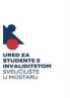 Ured za studente s invaliditetomMatice hrvatske bbKampus Rodoč, zgrada Fakulteta prirodoslovno-matematičkih i odgojnih znanosti +387 36 445 488/+387 36 370 490ZAPISNIK SA REGIONALNOG SASTANKA UREDA/CENTARA ZA PODRŠKU STUDENTIMA (S INVALIDITETOM/HENDIKEPOM)Datum: 09.02.2023. godineVrijeme: 9:00 - 10:00Sudionici/učesnici sastanka:Centar za podršku studentima s invaliditetom Univerzitet u Banja Luci Bojana Trbić, rukovoditeljica Centra i Saša Grbić  Ured za studente s invaliditetom Sveučilište u MostaruMarijan Tustonja, asistent, voditelj Ureda za studente s invaliditetom, Monika Zovko i Marina PrimoracCentar za podršku studentima s invaliditetom Univerzitet u Istočnom SarajevuProf.dr.sc. Biljana Sladoje BošnjakUred za podršku studentima Univerziteta u SarajevuProf.dr.sc. Lejla Kafedžić, prof.dr.sc. Sandra Bjelan, prof.dr.sc. Lejla Osmić i prof.dr.sc. Snježana ŠušnjaraCentar za studente s invaliditetom Univerziteta u Novom SaduStefan Savić, mentor za student s invaliditetomUred za student s invaliditetom Sveučilište u RijeciSandra Nuždić voditeljica Ureda za student s invaliditetomCentar za podršku studentima s hendikepom Univerziteta u BeograduLjupka Mihailovska, direktorica CentraTema sastanka: Konferencija Obrazovanje pristupačno svima na Sveučilištu u Mostaru                          Projekt Paraolimpiske igre za osobe s invaliditetom                         WBF projekt (financiranje konferencije u Mostaru)Moderator sastanka: voditelj Ureda za studente s invaliditetom Marijan Tustonja Sadržaj sastanka:U okviru prve predložene teme govorilo se o realizaciji zajedničkih aktivnosti i prijedlozima za Konferenciju na Sveučilištu u Mostaru.Dogovoreno je da će putem  mail-a svim Uredima/Centrima biti dostavljen prijedlog programa s tematskim i plenarnim izlaganjima.Prijedlog mjeseca održavanja Konferencije nije usvojen na ovom sastanku te su se prisutni složili da se definiranje točnih termina ostavi za idući sastanak.Druga tema sastanka bio je Western Balkan projekt na koji smo kao institucija aplicirali krajem prošle godine na naputak  Bojane Trbić. Dogovoreno je da nastavljamo aktivnu  suradnju s Univerzitetom u Banjoj Luci, s ciljem koordinacije pri realizaciji i financiranja jednog djela troškova konferencije.Završna tema sastanka bio je projekt Paraolimpijskih igara za osobe s invaliditetom koji bi se održao na Sveučilištu u Mostaru.Nakon diskusije svi prisutni su se složili da se naziv projekta preformulira u Igre za mlade osobe s invaliditetom, a o svim daljnjim procedurama u sklopu ove teme diskutirat ćemo nakon saznanja o rezultatima projekta.Termini za naredni susret bit će određen naknadno, na temelju dogovora putem emaila, a organizaciju i realizaciju sastanaka preuzima Ured za student s invaliditetom Sveučilište u Mostaru.